Παράρτημα 1: Μονάδες, Διαστάσεις και ΜετατροπέςΥδρολογικά μεγέθη Μονάδες και διαστάσειςΣημαντικά ψηφία και ακρίβειαΜετατροπές μονάδωνΥδρολογικά μεγέθη ή ποσότητεςΜπορούμε να ξεχωρίσουμε τα μεγέθη που συναντάμε στην Υδρολογία σε δύο κατηγορίες. Η πρώτη είναι τα βασικά ή θεμελιώδη. Για παράδειγμα μπορούμε να μετρήσουμε το ύψος του νερού σε ένα μανόμετρο, σε ένα πιεζόμετρο ή σε ένα πηγάδι, την ταχύτητα του νερού σε ένα ρεύμα, την μάζα του νερού σε ένα βροχόμετρο ή την θερμοκρασία του νερού σε μια λίμνη. Η δεύτερη κατηγορία περιλαμβάνει την παροχή σε ένα ρεύμα (υπολογιζόμενη από την μέση ταχύτητα και το εμβαδόν της υγρής διατομής), ή την συνολικό όγκο της βροχόπτωσης που πέφτει σε μια λεκάνη κατά τη διάρκεια μιας καταιγίδας (υπολογιζόμενο από την επιφάνεια της λεκάνης και το μέσο ύψος της βροχής). Αυτά είναι τα παράγωγα μεγέθη, εφόσον δεν μετριώνται άμεσα αλλά υπολογίζονται από μετρημένα μεγέθη χρησιμοποιώντας μια εξίσωση που εκφράζει κάποια σχέση ανάμεσα τους. Ανεξάρτητα από τον τύπο τους, τα υδρολογικά μεγέθη έχουν κάποια μονάδα, όπως εκατοστά ανά δευτερόλεπτο, και κάποια διάσταση όπως μήκος δια χρόνο (αν και κάποια μπορούν να είναι αδιάστατα και χωρίς μονάδες). Κατά την καταγραφή των βασικών μετρήσεων ή κατά την χρήση τους για τον υπολογισμό άλλων μεγεθών πρέπει να μας απασχολήσουν διάφορα ζητήματα όπως η ακρίβεια και οι κατάλληλες μονάδες και διαστάσεις, ζητήματα που είναι και το θέμα αυτού του παραρτήματος.Μονάδες και Διαστάσεις Ας δούμε ένα απλό παράδειγμα. Κατά την διάρκεια μιας επιτόπιας επίσκεψης σε μια μικρή υδρολογική λεκάνη καταγράφονται κάποια βασικές μετρήσεις, συμπεριλαμβανομένου του ύψους του νερού στο μοναδικό βροχόμετρο της λεκάνης. Θα θέλαμε να γνωρίζουμε με όσο μεγαλύτερη ακρίβεια μπορούμε (precisely and accurately) με τα διαθέσιμα δεδομένα, την συνολική ποσότητα του νερού που δέχτηκε η λεκάνη κατά την διάρκεια μιας βροχόπτωσης:Όγκος = Ύψος (νερού)  Επιφάνεια (λεκάνης)Η μέτρηση της βροχόπτωσης έχει μια διάσταση, σε αυτή την περίπτωση το μήκος [L], ή και μια μονάδα, για παράδειγμα εκατοστά ή ίντσες. Σαν θεμελιώδεις διαστάσεις χρησιμοποιούμε το μήκος [L],  τη μάζα [M],  τον χρόνο [T], και την θερμοκρασία []. Πολλές ποσότητες έχουν διαστάσεις που είναι κάποιος συνδυασμός αυτών των θεμελιωδών διαστάσεων. Για παράδειγμα, ο όγκος της βροχής που δέχεται η λεκάνη έχει διαστάσεις μήκους στον κύβο [L3].  Για να συνεχίσουμε τον υπολογισμό μας, πρέπει πρώτα να ελέγξουμε εάν η σχέση ανάμεσα στο ύψος και στον όγκο είναι διαστατικά ομογενής, δηλαδή εάν οι διαστάσεις και των δύο σκελών της παραπάνω εξίσωσης είναι οι ίδιες:[L3] = [L]  [L2] = [L3] Όπως περιμέναμε, αυτή η εξίσωση είναι διαστατικά ομογενής. Η ομοιογένεια αυτή δεν εγγυάται ότι η εξίσωση θα δώσει ένα ακριβές ή έστω σωστό αποτέλεσμα. Για παράδειγμα, θα μπορούσαμε κατά λάθος να βάλουμε στον υπολογισμό το πλάτος του ρεύματος αντί για το ύψος του νερού στο βροχόμετρο. Ωστόσο, μια εξίσωση που ολοκληρωτικά και με ακρίβεια περιγράφει μια φυσική σχέση πρέπει να είναι διαστατικά ομογενής. Είναι χρήσιμο να ελέγχετε πάντοτε εάν η εξίσωση που χρησιμοποιείτε είναι διαστατικά ομογενής. Σε κάθε διαστατική ποσότητα αντιστοιχούν πολλές μονάδες. Το μήκος μπορεί να δίνεται σε μέτρα, σε εκατοστά, σε ίντσες ή ακόμα σε γαλόνια ανά τετραγωνικό πόδι. Επομένως, χρειάζεται προσοχή για να εξασφαλίσουμε ότι κάθε υπολογισμός γίνεται σε ίδιες μονάδες. Για το παράδειγμα της βροχής σε μια λεκάνη:Όγκος (m3) = Ύψος (m) x Επιφάνεια (m2) Δεν χρειάζεται να πούμε ότι εάν οι μονάδες δεν είναι ίδιες σε κάθε σκέλος της εξίσωσης θα έχουμε λανθασμένο αποτέλεσμα.Το πιο διαδεδομένο σύστημα μονάδων που χρησιμοποιείται σήμερα είναι το SI (System International d'Unites; Πίνακας A1.1). Άλλα ευρέως χρησιμοποιούμενα συστήματα μονάδων συμπεριλαμβάνουν το Αγγλικό Σύστημα (foot, pound) και το σύστημα cgs (centimeters, grams, seconds). Το μετρικό σύστημα περιλαμβάνει και μια σειρά από προθέματα που δηλώνουν τάξη μεγέθους. Για παράδειγμα το kilogram ισούται με 1000 grams, και το  nanogram ισούται με 109 grams. Σημαντικά ψηφία και ακρίβειαΓια να συμπληρώσουμε το απλό παράδειγμα με το οποίο αρχίσαμε, θα χρησιμοποιήσουμε τις μετρημένες ποσότητες για να υπολογίσουμε τον όγκο της βροχής, δεδομένου του ύψους της βροχής, 13 mm (0.013 m) και της επιφάνειας της λεκάνης, 2.065x105 m2. Ό όγκος του νερού που δέχτηκε η λεκάνη είναι 0.013 m  2.065 x 105 m2 = 2684.5 m3. Αυτή η απάντηση είναι σωστή μαθηματικά, αλλά είναι εκφρασμένη με μεγαλύτερη σχετική ακρίβεια απ' ότι δικαιολογούν οι μετρημένες τιμές. Υπάρχουν πολλά σημαντικά ψηφία στην απάντηση. Θα πρέπει όμως να το εξηγήσουμε αυτό. Πρώτον, οι μετρημένες ποσότητες έχουν μια συγκεκριμένη απόλυτη ακρίβεια. Για το μετρημένο ύψος της βροχής η απόλυτη ακρίβεια είναι 1 mm. Κατά πάσα πιθανότητα το βροχόμετρο μπορεί να μετρήσει το ύψος της βροχόπτωσης στο πλησιέστερο χιλιοστό. Η απόλυτη ακρίβεια για το εμβαδόν (206,500 m2) είναι 100 m2. Αυτό είναι φανερό γιατί γράψαμε αρχικά το εμβαδόν με τον επιστημονικό συμβολισμό των αριθμών. Για έναν αριθμό που έχει γραφτεί σαν 206,500 δεν είναι φανερό εάν η απόλυτη ακρίβεια είναι 100 m, 10 m, ή 1 m. Η σχετική ακρίβεια γίνεται καλύτερα αντιληπτή με όρους σημαντικών ψηφίων. Σε μια δεδομένη ποσότητα, σημαντικό ψηφίο είναι κάθε ψηφίο εκτός από τα μηδέν στα αριστερά  του πρώτου μη μηδενικού ψηφίου που χρησιμεύουν μόνο σα σύμβολα κράτησης θέσης (για να δείξουν την θέση της υποδιαστολής). Μερικά παραδείγματα δίνονται στον πίνακα  A1.3.
 Υπάρχουν κανόνες για τον χειρισμό των παράγωγων μεγεθών που διασφαλίζουν ότι οι απαντήσεις έχουν εκφραστεί με την σωστή σχετική ακρίβεια, ή αριθμό σημαντικών ψηφίων. Όταν πολλαπλασιάζουμε ή διαιρούμε αριθμούς, η απάντηση θα πρέπει να δοθεί με τον ίδιο αριθμό σημαντικών ψηφίων με αυτά που έχει ο αριθμός με την μικρότερη σχετική ακρίβεια που εισέρχεται στον υπολογισμό, δηλαδή ο αριθμός με τα λιγότερα σημαντικά ψηφία.  Στο παράδειγμά μας, το ύψος βροχής (13 mm) έχει δύο σημαντικά ψηφία ενώ η επιφάνεια της λεκάνης (2.065105 m2) έχει τέσσερα.                 Επομένως η απάντηση μας θα πρέπει να έχει δύο σημαντικά ψηφία, 2.7103 m3.                                                             Όταν προσθέτουμε ή αφαιρούμε αριθμούς, ο κανόνας είναι ότι η απάντηση θα πρέπει να εκφραστεί χρησιμοποιώντας τόσα σημαντικά ψηφία όσα έχει ο αριθμός με τα λιγότερα δεκαδικά. Τέλος, σε έναν υπολογισμό με πολλά βήματα, οι αριθμοί δεν θα πρέπει να στρογγυλοποιούνται παρά μόνο στο τελευταίο βήμα. Μετατροπές μονάδωνΟι μετρήσεις που εκφράζουν υδρολογικές ποσότητες μπορούν να εκφραστούν με μια ποικιλία από διαφορετικές μονάδες. Σαν αποτέλεσμα, πρέπει συχνά να μετατρέπουμε μια ποσότητα από μια μονάδα σε μια άλλη. Για παράδειγμα, υποθέστε ότι η τιμή της υδραυλικής αγωγιμότητας (δες Κεφάλαιο 6) που αναφέρεται σε μια ερευνητική αναφορά δίνεται σαν 6.2 πόδια ανά ημέρα.  Θα θέλαμε να εκφράσουμε αυτή την τιμή σε μονάδες SI, σαν μέτρα το δευτερόλεπτο. Ένας τρόπος είναι να πολλαπλασιάσουμε την τιμή με λόγους ισοδύναμων μονάδων. Οι λόγοι είναι έτσι φτιαγμένοι ώστε οι παλιές μονάδες απαλείφονται, αφήνοντας μόνο τις καινούργιες. Η διαδικασία αυτή δείχνεται παρακάτω: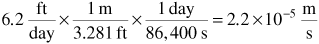 Σημειώστε ότι η απάντηση εκφράζεται με επιστημονικό συμβολισμό, και με τον ίδιο αριθμό σημαντικών ψηφίων (2) που έχει και ο λιγότερο ακριβής αριθμός που εισέρχεται στον υπολογισμό, που σε αυτή την περίπτωση είναι η τιμή της υδραυλικής αγωγιμότητας. Είναι φανερό ότι ο πολλαπλασιασμός κατέληξε σε απαλοιφή των αρχικών μονάδων (πόδια, ημέρες).Οι πίνακες A1.4 έως A1.8 παρέχουν ισοδύναμες τιμές για πολλές ποσότητες που χρησιμοποιούνται συχνά στην υδρολογία. Για να χρησιμοποιήσετε αυτούς τους πίνακες, ψάξετε την αριστερή στήλη να βρείτε την μονάδα στην οποία θέλετε να γίνει η μετατροπή . Στο παραπάνω παράδειγμα θέλαμε να μετατρέψουμε πόδια σε μέτρα. Ψάχνοντας την πρώτη στήλη του πίνακα θα βρείτε μια γραμμή που ξεκινά με "μέτρα". Διαβάζοντας κατά μήκος της γραμμής αυτής, θα βρείτε ότι ένα μέτρο είναι ισοδύναμο με 3.281 πόδια, τιμή που χρησιμοποιήσαμε για να κατασκευάσουμε τον λόγο του παραπάνω παραδείγματος. (Στμ: στους πίνακες καθώς και στο κείμενο ακολουθείται ο ‘αγγλοσαξωνικός’ συμβολισμός όπου η υποδιαστολή συμβολίζεται με τελεία και ο διαχωρισμός των μηδενικών γίνεται με κόμμα).Μεγέθη ή ποσότητεςΔιάστασηΜονάδαΣύμβολο SIΤύποςΘεμελιώδεις :μήκος[L]μέτροmμάζα[M]χιλιόγραμμοkgθερμοκρασία[]kelvinKχρόνος[T]δευτερόλεπτοsΠαράγωγες:εμβαδόν[L2]μέτρο τετραγωνικόm2όγκος[L3]μέτρο κυβικόm3ταχύτητα[L T1]μέτρο ανά δευτερόλεπτοm s1επιτάχυνση[L T2]μέτρο ανά δευτερόλεπτο στο τετράγωνοm s2πυκνότητα[M L3]χιλιόγραμμο ανά κυβικό μέτροkg m3δύναμη[M L T2]newtonNkg m s2πίεση[M L1 T2]pascalPaN m2τάση[M L1 T2]pascalPaN m2ενέργεια[M L2 T2]jouleJN·mποσότητα θερμότητας[M L2 T2]jouleJN·mέργο[M L2 T2]jouleJN·mισχύς[M L2 T3]wattWJ s1συνεκτικότητα, δυναμική[M L1 T1]pascal-secondPa·sσυνεκτικότητα, κινηματική[L2 T1]Τετραγωνικό μέτρο ανά δευτερόλεπτοm2 s1Ειδική θερμότητα[L2 1 T2]joule ανά χιλιόγραμμο και kelvinJ kg1 K1Πίνακας A1.1 Θεμελιώδεις και παράγωγες μονάδες σχετικές με την υδρολογία στο σύστημα SIΠίνακας A1.1 Θεμελιώδεις και παράγωγες μονάδες σχετικές με την υδρολογία στο σύστημα SIΠίνακας A1.1 Θεμελιώδεις και παράγωγες μονάδες σχετικές με την υδρολογία στο σύστημα SIΠίνακας A1.1 Θεμελιώδεις και παράγωγες μονάδες σχετικές με την υδρολογία στο σύστημα SIΠίνακας A1.1 Θεμελιώδεις και παράγωγες μονάδες σχετικές με την υδρολογία στο σύστημα SIΠρόθεμαΣύμβολο SIΠαράγοντας πολλαπλασιασμούteraT1 000 000 000 000 = 1012 gigaG1 000 000 000 = 109 megaM1 000 000 = 106 kilok1 000 = 103 hectoah100 = 102 dekaada10 = 101 deciad0.1 = 101 centiac0.01 = 102 millim0.001 = 103 microµ0.000 001 = 106 nanon0.000 000 001 = 109 picop0.000 000 000 001 = 1012 femtof0.000 000 000 000 001 = 1015 attoa0.000 000 000 000 000 001 = 1018 Πίνακας A1.2 Προθέματα στο σύστημα SI 
aΑποφύγετε την χρήση όπου είναι δυνατόν.Πίνακας A1.2 Προθέματα στο σύστημα SI 
aΑποφύγετε την χρήση όπου είναι δυνατόν.Πίνακας A1.2 Προθέματα στο σύστημα SI 
aΑποφύγετε την χρήση όπου είναι δυνατόν.ΠοσότηταΣημαντικά ψηφίαΕπιστημονικός συμβολισμός650,0002a6.5105 301a3101 30.23.0101 30.033.00101 30.0143.001101 .0111102 0.0111102 0.01021.0102 0.0050035.00103 1,000.001081.0000010103 Πίνακας A1.3 Παραδείγματα ποσοτήτων και των σημαντικών τους ψηφίων 
aΤα μηδενικά στη σειρά χωρίς υποδιαστολή είναι διφορούμενα Πίνακας A1.3 Παραδείγματα ποσοτήτων και των σημαντικών τους ψηφίων 
aΤα μηδενικά στη σειρά χωρίς υποδιαστολή είναι διφορούμενα Πίνακας A1.3 Παραδείγματα ποσοτήτων και των σημαντικών τους ψηφίων 
aΤα μηδενικά στη σειρά χωρίς υποδιαστολή είναι διφορούμενα ΙσοδύναμαaΙσοδύναμαaΙσοδύναμαaΙσοδύναμαaΙσοδύναμαaΙσοδύναμαaΜονάδαmillimeterinchfootmeterkilometermilemillimeter1 0.03937 0.003281 0.001000 1.0 x 106 0.6214 x 106 inch25.4 10.08330.0254025.4 x 106 15.78 x 106 foot304.8 1210.3048 304.6 x 106 189.4 x 106 meter1000 39.373.2811 0.001621.4 x 106 kilometer1,000,000 39,370 328110001 0.6214 mile1,609,000 63,360 528016091.609 1Πίνακας A1.4 ισοδύναμες μονάδες για το μήκος
aΣτους πίνακες A1.4 έως A1.8, οι τιμές δίνονται με 4 σημαντικά ψηφία και η μονάδα στο SI, στις θεμελιώδεις είτε στις παράγωγες ποσότητες, είναι με πλάγια στοιχεία.Πίνακας A1.4 ισοδύναμες μονάδες για το μήκος
aΣτους πίνακες A1.4 έως A1.8, οι τιμές δίνονται με 4 σημαντικά ψηφία και η μονάδα στο SI, στις θεμελιώδεις είτε στις παράγωγες ποσότητες, είναι με πλάγια στοιχεία.Πίνακας A1.4 ισοδύναμες μονάδες για το μήκος
aΣτους πίνακες A1.4 έως A1.8, οι τιμές δίνονται με 4 σημαντικά ψηφία και η μονάδα στο SI, στις θεμελιώδεις είτε στις παράγωγες ποσότητες, είναι με πλάγια στοιχεία.Πίνακας A1.4 ισοδύναμες μονάδες για το μήκος
aΣτους πίνακες A1.4 έως A1.8, οι τιμές δίνονται με 4 σημαντικά ψηφία και η μονάδα στο SI, στις θεμελιώδεις είτε στις παράγωγες ποσότητες, είναι με πλάγια στοιχεία.Πίνακας A1.4 ισοδύναμες μονάδες για το μήκος
aΣτους πίνακες A1.4 έως A1.8, οι τιμές δίνονται με 4 σημαντικά ψηφία και η μονάδα στο SI, στις θεμελιώδεις είτε στις παράγωγες ποσότητες, είναι με πλάγια στοιχεία.Πίνακας A1.4 ισοδύναμες μονάδες για το μήκος
aΣτους πίνακες A1.4 έως A1.8, οι τιμές δίνονται με 4 σημαντικά ψηφία και η μονάδα στο SI, στις θεμελιώδεις είτε στις παράγωγες ποσότητες, είναι με πλάγια στοιχεία.Πίνακας A1.4 ισοδύναμες μονάδες για το μήκος
aΣτους πίνακες A1.4 έως A1.8, οι τιμές δίνονται με 4 σημαντικά ψηφία και η μονάδα στο SI, στις θεμελιώδεις είτε στις παράγωγες ποσότητες, είναι με πλάγια στοιχεία.ΙσοδύναμαΙσοδύναμαΙσοδύναμαΙσοδύναμαΙσοδύναμαΙσοδύναμαΙσοδύναμαΙσοδύναμαΙσοδύναμαΙσοδύναμαΙσοδύναμαΙσοδύναμαΙσοδύναμαΙσοδύναμαΙσοδύναμαΙσοδύναμαΜονάδαinch2inch2foot2foot2foot2meter2meter2meter2acrehectarehectarekilometer2kilometer2kilometer2mile2mile2inch21 1 0.006944 0.006944 0.006944 645.2x106 645.2x106 645.2x106 15.94x108 64.52x109 64.52x109 645.2x1012 645.2x1012 645.2x1012 249.1x1012 249.1x1012 foot2144 144 111929.0x104 929.0x104 929.0x104 22.96x106 9.290x109 9.290x109 92.90x 109 92.90x 109 92.90x 109 35.87x 109 35.87x 109 meter21550 1550 10.7610.7610.76111247.1x106 104 104 106 106 106 386.1x 109 386.1x 109 acre6.273x 106 6.273x 106 4.356x104 4.356x104 4.356x104 40474047404710.4047 0.4047 0.004047 0.004047 0.004047 0.001563 0.001563 hectare1.550x 107 1.550x 107 1.076x105 1.076x105 1.076x105 104 104 104 2.471110.01 0.01 0.01 0.003861 0.003861 kilometer21.550x 109 1.550x 109 1.076x107 1.076x107 1.076x107 106 106 106 247.11001001 1 1 0.3861 0.3861 mile24.014x 109 4.014x 109 2.788x107 2.788x107 2.788x107 2.590x 106 2.590x 106 2.590x 106 6402592592.590 2.590 2.590 11Πίνακας A1.5 ισοδύναμες μονάδες για το εμβαδόνΠίνακας A1.5 ισοδύναμες μονάδες για το εμβαδόνΠίνακας A1.5 ισοδύναμες μονάδες για το εμβαδόνΠίνακας A1.5 ισοδύναμες μονάδες για το εμβαδόνΠίνακας A1.5 ισοδύναμες μονάδες για το εμβαδόνΠίνακας A1.5 ισοδύναμες μονάδες για το εμβαδόνΠίνακας A1.5 ισοδύναμες μονάδες για το εμβαδόνΠίνακας A1.5 ισοδύναμες μονάδες για το εμβαδόνΠίνακας A1.5 ισοδύναμες μονάδες για το εμβαδόνΠίνακας A1.5 ισοδύναμες μονάδες για το εμβαδόνΠίνακας A1.5 ισοδύναμες μονάδες για το εμβαδόνΠίνακας A1.5 ισοδύναμες μονάδες για το εμβαδόνΠίνακας A1.5 ισοδύναμες μονάδες για το εμβαδόνΠίνακας A1.5 ισοδύναμες μονάδες για το εμβαδόνΠίνακας A1.5 ισοδύναμες μονάδες για το εμβαδόνΠίνακας A1.5 ισοδύναμες μονάδες για το εμβαδόνΠίνακας A1.5 ισοδύναμες μονάδες για το εμβαδόνΙσοδύναμαΙσοδύναμαΙσοδύναμαΙσοδύναμαΙσοδύναμαΙσοδύναμαΙσοδύναμαΙσοδύναμαΙσοδύναμαΙσοδύναμαΙσοδύναμαΙσοδύναμαΙσοδύναμαΙσοδύναμαΙσοδύναμαΙσοδύναμαΜονάδαinch3literliterliterU.S. gallonU.S. gallonU.S. gallonfoot3foot3yard3yard3yard3meter3meter3meter3acre-footinch31 0.01639 0.01639 0.01639 0.004329 0.004329 0.004329 578.7x106 578.7x106 21.43x 106 21.43x 106 21.43x 106 16.39x 106 16.39x 106 16.39x 106 13.29x109 liter61.02 1110.26420.26420.26420.035310.035310.0013080.0013080.001308103 103 103 810.6x109 U.S. gallon231.0 3.7853.7853.7851110.1337 0.1337 0.004951 0.004951 0.004951 0.003785 0.003785 0.003785 3.068x106 foot31728 28.3228.3228.327.4817.4817.4811 1 0.03704 0.03704 0.03704 0.02832 0.02832 0.02832 22.96x106 yard346660 764.6764.6764.6202.0202.0202.027 27 1110.76460.76460.7646619.8x106 meter361020 100010001000264.2264.2264.235.31 35.31 1.3081.3081.308111810.6x106 acre-foot75.27x106 1.233x106 1.233x106 1.233x106 3.259x105 3.259x105 3.259x105 4.356 x 105 4.356 x 105 1613161316131233123312331 Πίνακας A1.6 ισοδύναμες μονάδες για τον όγκοΠίνακας A1.6 ισοδύναμες μονάδες για τον όγκοΠίνακας A1.6 ισοδύναμες μονάδες για τον όγκοΠίνακας A1.6 ισοδύναμες μονάδες για τον όγκοΠίνακας A1.6 ισοδύναμες μονάδες για τον όγκοΠίνακας A1.6 ισοδύναμες μονάδες για τον όγκοΠίνακας A1.6 ισοδύναμες μονάδες για τον όγκοΠίνακας A1.6 ισοδύναμες μονάδες για τον όγκοΠίνακας A1.6 ισοδύναμες μονάδες για τον όγκοΠίνακας A1.6 ισοδύναμες μονάδες για τον όγκοΠίνακας A1.6 ισοδύναμες μονάδες για τον όγκοΠίνακας A1.6 ισοδύναμες μονάδες για τον όγκοΠίνακας A1.6 ισοδύναμες μονάδες για τον όγκοΠίνακας A1.6 ισοδύναμες μονάδες για τον όγκοΠίνακας A1.6 ισοδύναμες μονάδες για τον όγκοΠίνακας A1.6 ισοδύναμες μονάδες για τον όγκοΠίνακας A1.6 ισοδύναμες μονάδες για τον όγκοΙσοδύναμαΙσοδύναμαΙσοδύναμαΙσοδύναμαΙσοδύναμαΙσοδύναμαΙσοδύναμαΙσοδύναμαΙσοδύναμαΙσοδύναμαΙσοδύναμαΙσοδύναμαΙσοδύναμαΙσοδύναμαΙσοδύναμαΙσοδύναμαΙσοδύναμαΜονάδαgallon minute1gallon minute1gallon minute1liter second1liter second1liter second1acre-foot day1acre-foot day1acre-foot day1acre-foot day1foot3 second1foot3 second1foot3 second1meter3 second1meter3 second1meter3 second1meter3 second1gallon minute1 1110.063090.063090.063090.0044190.0044190.0044190.0044190.0022280.0022280.00222863.09 x 106 63.09 x 106 63.09 x 106 63.09 x 106 liter second1 15.85 15.85 15.85 1110.070050.070050.070050.070050.035310.035310.03531103 103 103 103 acre-foot day1 226.3 226.3 226.3 14.28 14.28 14.28 11110.50420.50420.50420.014280.014280.014280.01428foot3 second1 448.8 448.8 448.8 28.32 28.32 28.32 1.983 1.983 1.983 1.983 1110.028320.028320.028320.02832meter3 second1 15,850 15,850 15,850 10001000100070.0470.0470.0470.0435.3135.3135.311111Πίνακας A1.7 ισοδύναμες μονάδες για την παροχήΠίνακας A1.7 ισοδύναμες μονάδες για την παροχήΠίνακας A1.7 ισοδύναμες μονάδες για την παροχήΠίνακας A1.7 ισοδύναμες μονάδες για την παροχήΠίνακας A1.7 ισοδύναμες μονάδες για την παροχήΠίνακας A1.7 ισοδύναμες μονάδες για την παροχήΠίνακας A1.7 ισοδύναμες μονάδες για την παροχήΠίνακας A1.7 ισοδύναμες μονάδες για την παροχήΠίνακας A1.7 ισοδύναμες μονάδες για την παροχήΠίνακας A1.7 ισοδύναμες μονάδες για την παροχήΠίνακας A1.7 ισοδύναμες μονάδες για την παροχήΠίνακας A1.7 ισοδύναμες μονάδες για την παροχήΠίνακας A1.7 ισοδύναμες μονάδες για την παροχήΠίνακας A1.7 ισοδύναμες μονάδες για την παροχήΠίνακας A1.7 ισοδύναμες μονάδες για την παροχήΠίνακας A1.7 ισοδύναμες μονάδες για την παροχήΠίνακας A1.7 ισοδύναμες μονάδες για την παροχήΠίνακας A1.7 ισοδύναμες μονάδες για την παροχήΙσοδύναμαΙσοδύναμαΙσοδύναμαΙσοδύναμαΙσοδύναμαΜονάδαfoot day1km hr1foot s1mile hr1meter s1foot day1 112.70106 11.57 x 106 7.891 x 106 3.528 x 106 km hr1 78,740 10.91130.62140.2778foot s1 86,400 1.097 10.68180.3048mile hr1 126,700 1.609 1.467 10.4470meter s1 283,500 3.600 3.281 2.237 1Πίνακας A1.8 ισοδύναμες μονάδες για την ταχύτηταΠίνακας A1.8 ισοδύναμες μονάδες για την ταχύτηταΠίνακας A1.8 ισοδύναμες μονάδες για την ταχύτηταΠίνακας A1.8 ισοδύναμες μονάδες για την ταχύτηταΠίνακας A1.8 ισοδύναμες μονάδες για την ταχύτηταΠίνακας A1.8 ισοδύναμες μονάδες για την ταχύτητα